Русский язык _С11_20.04.2020Тема: Служебные части речи. Цели: вспомнить  основные признаки служебных частей речи. Предлоги. Союзы. Частицы. Содержание работы.Внимательно изучите теоретический материал. Отметьте для себя: знаю, не знаю. Выполните в рабочей тетради задания (расположены ниже).Вышлите преподавателю подписанную выполненную работу в фото-формате (1 страница на листе, изображение четкое, читаемое) на адрес электронной почты ira.ntmsh@mail.ru либо dzntmsh@mail.ru ТЕОРИЯ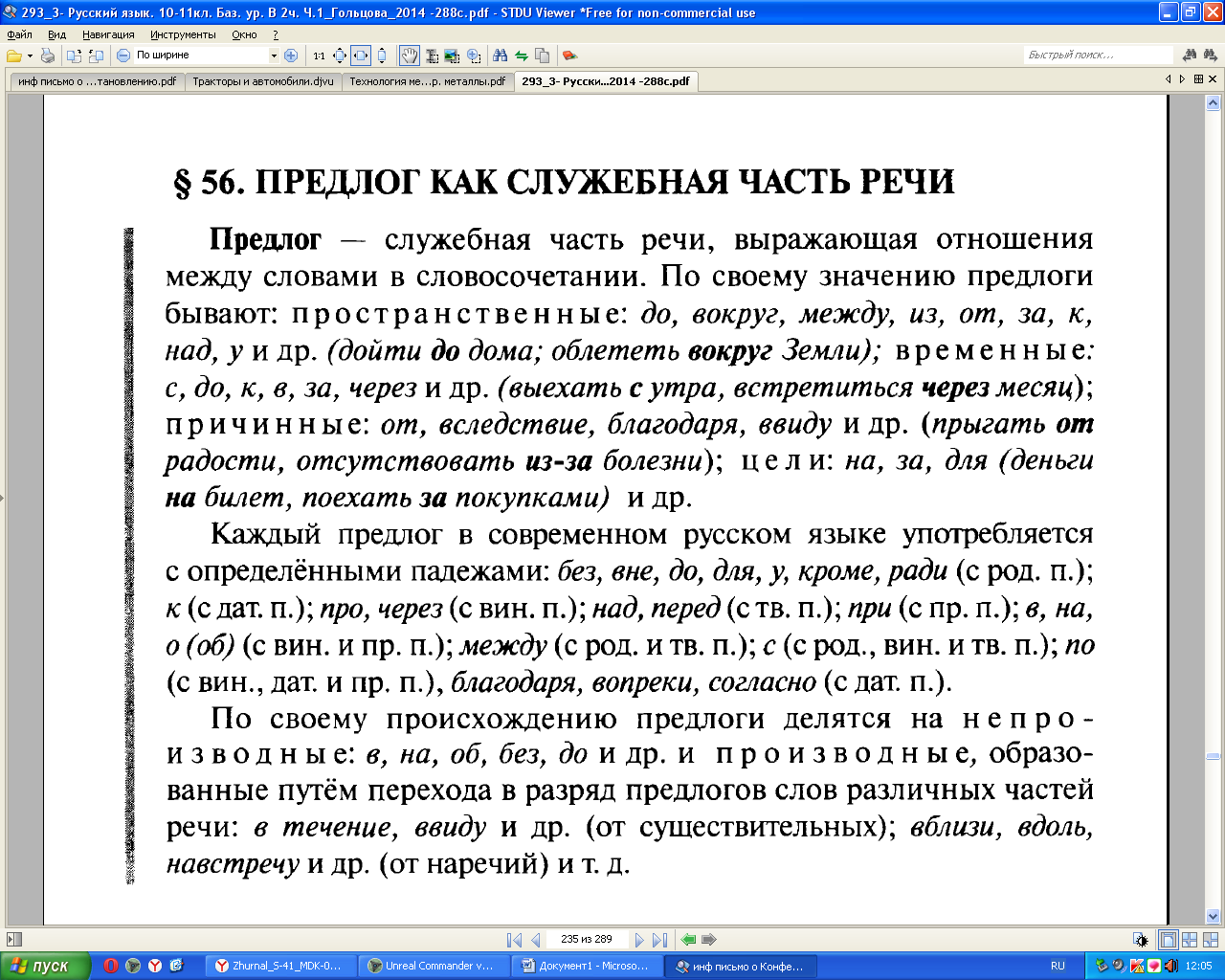 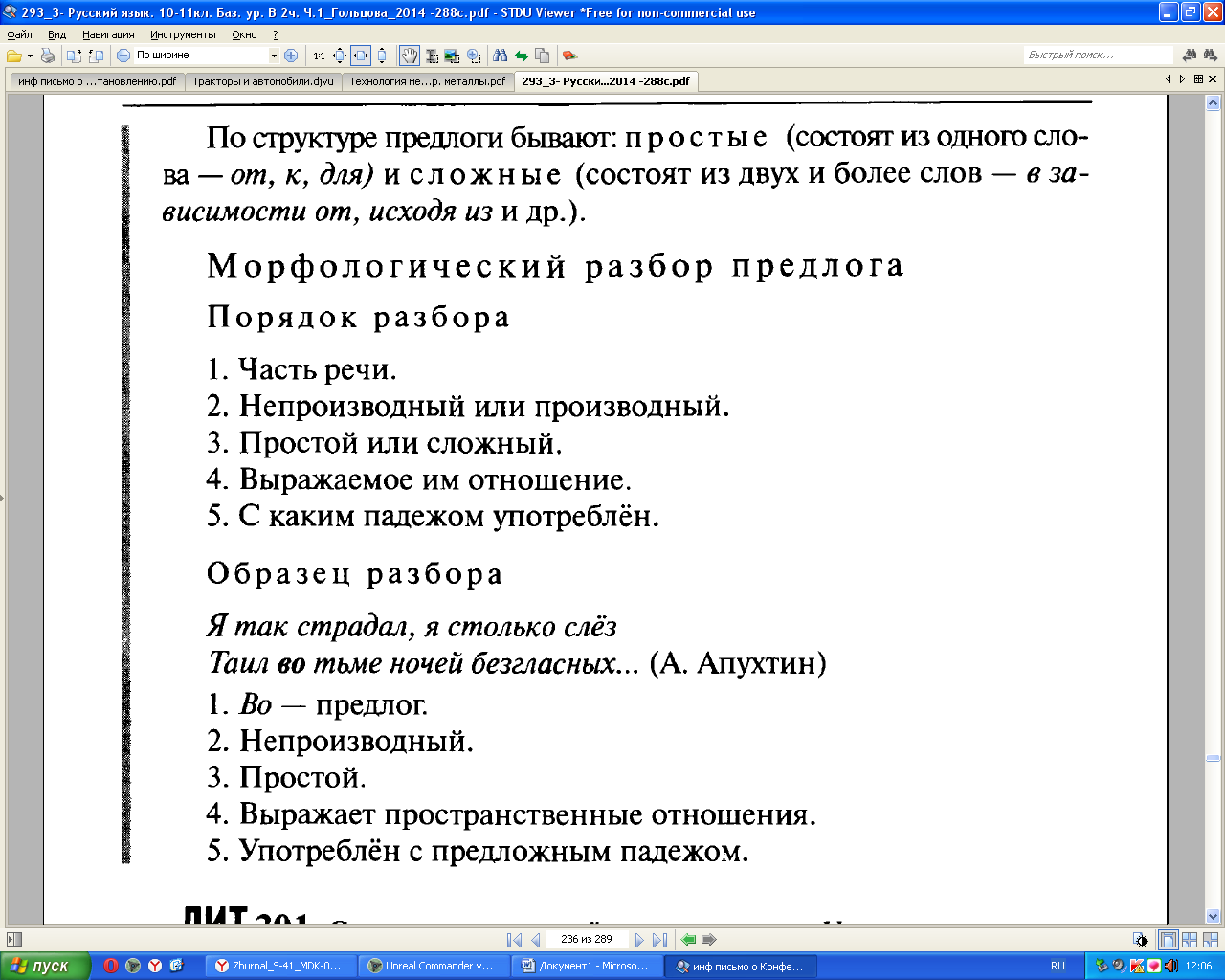 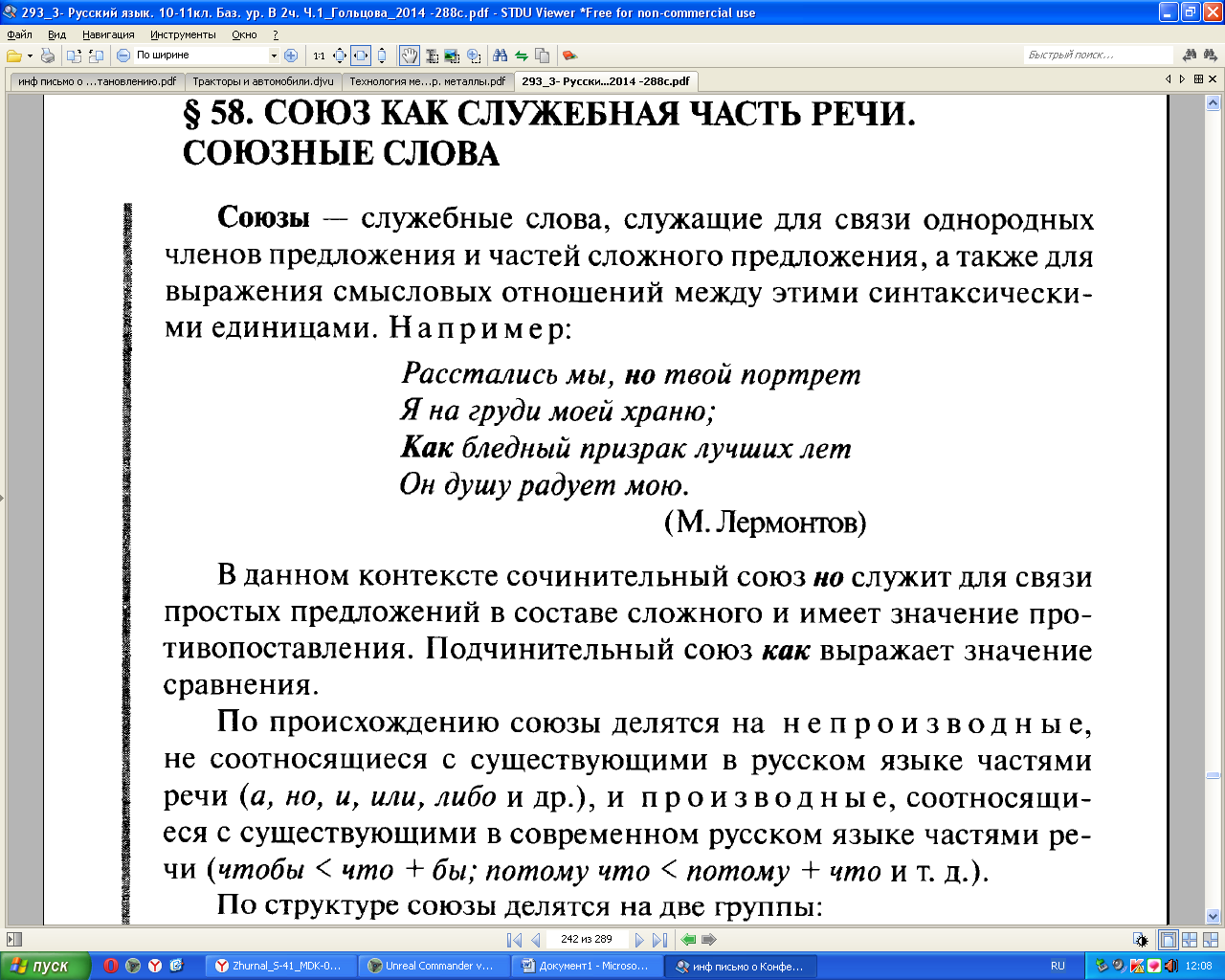 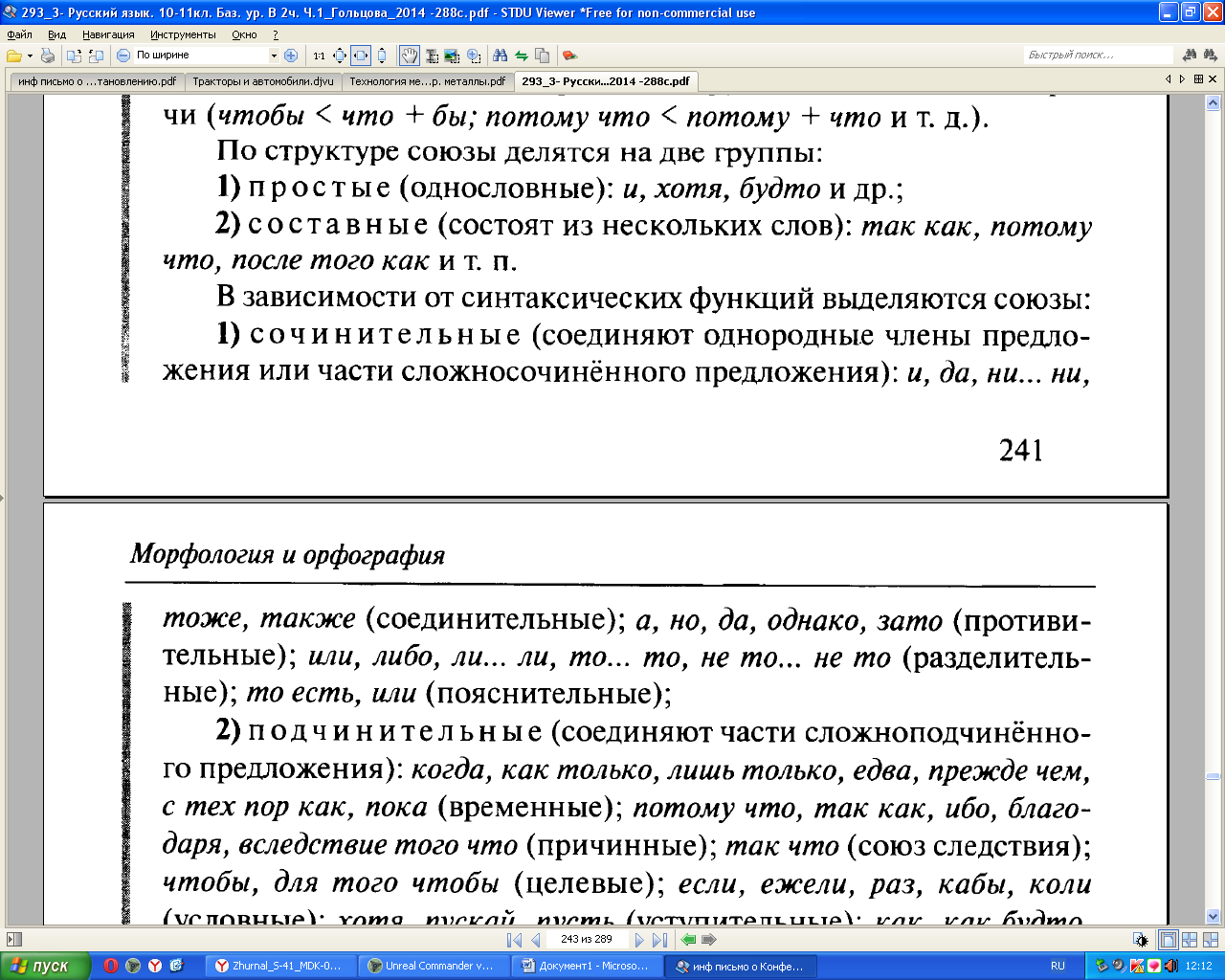 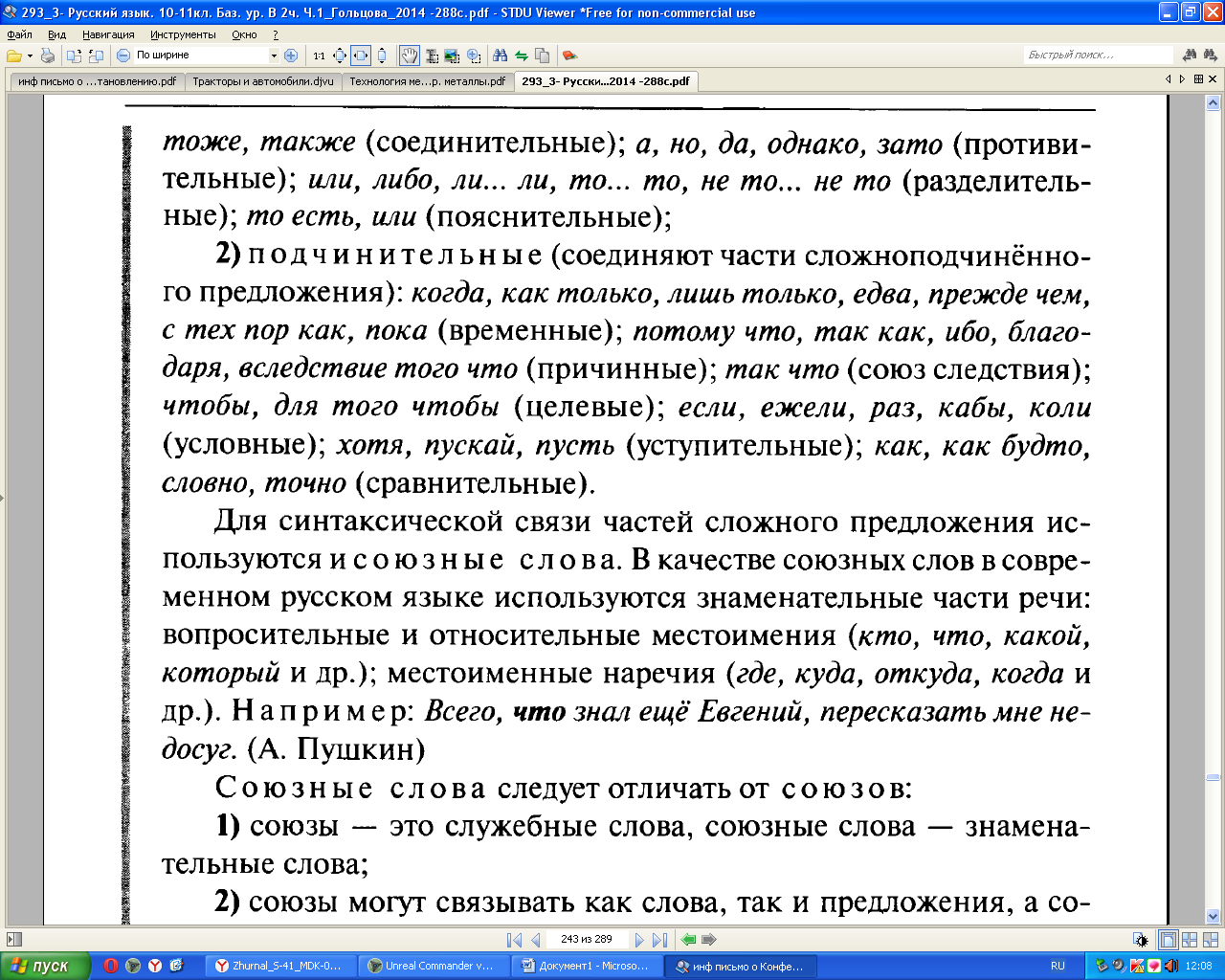 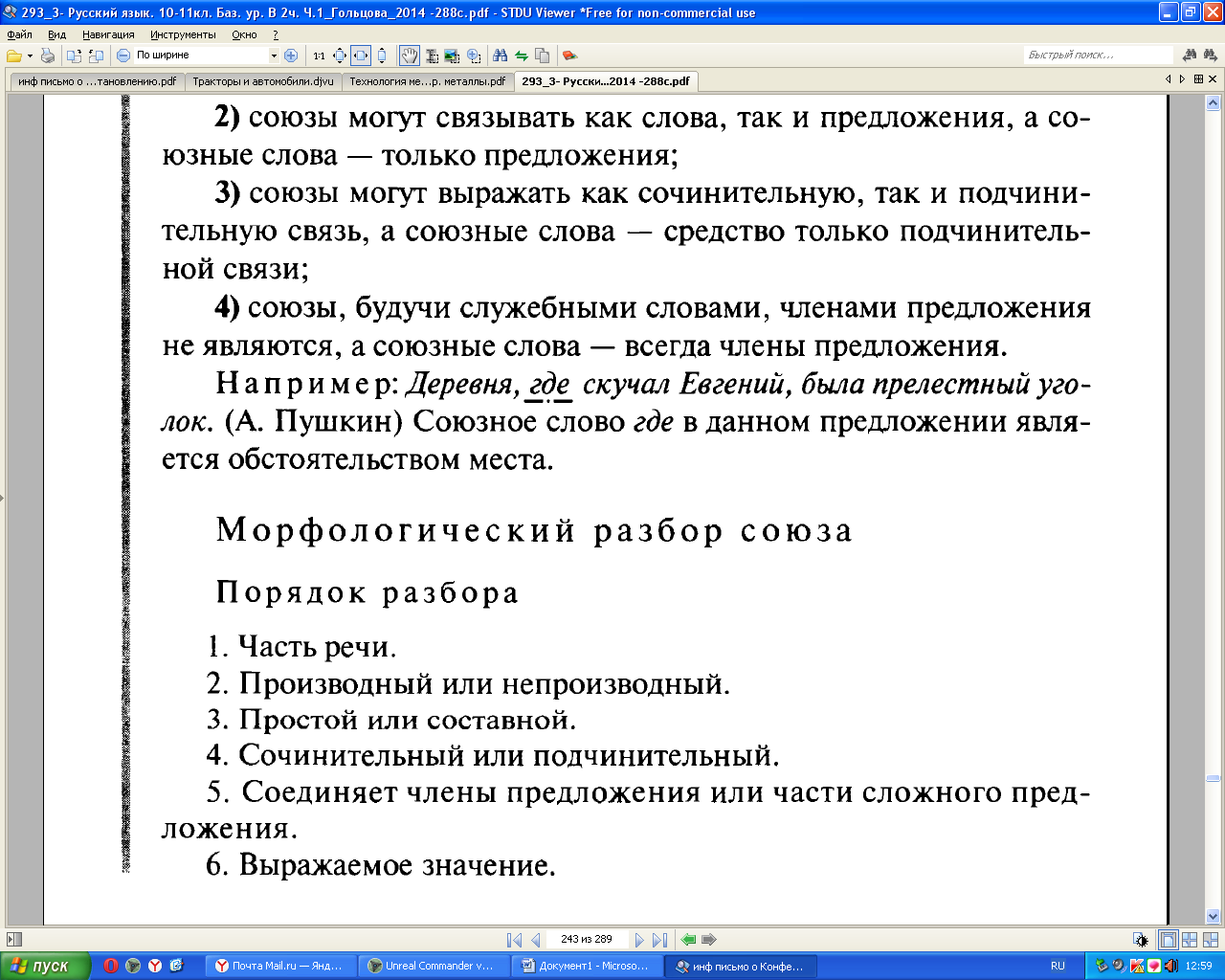 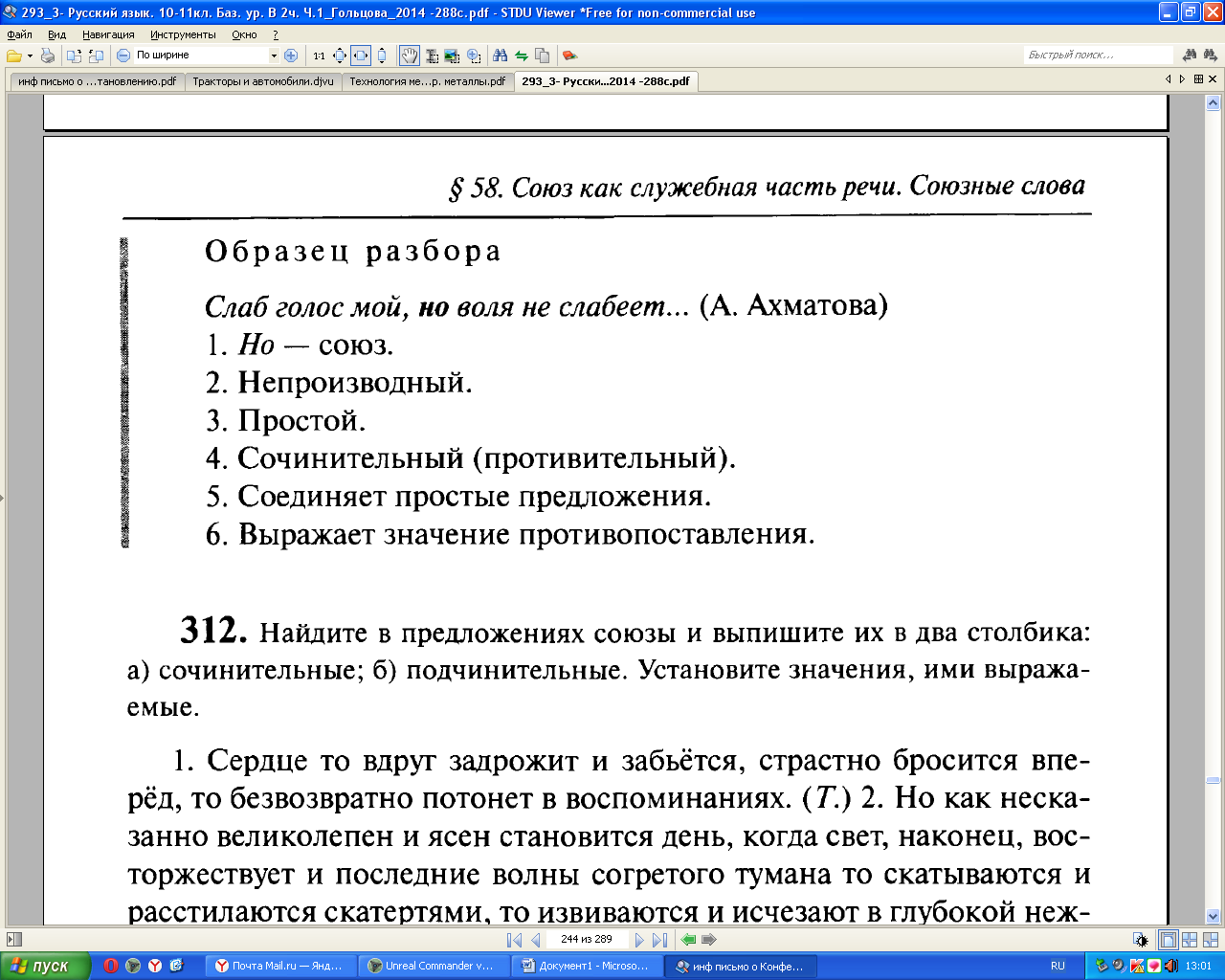 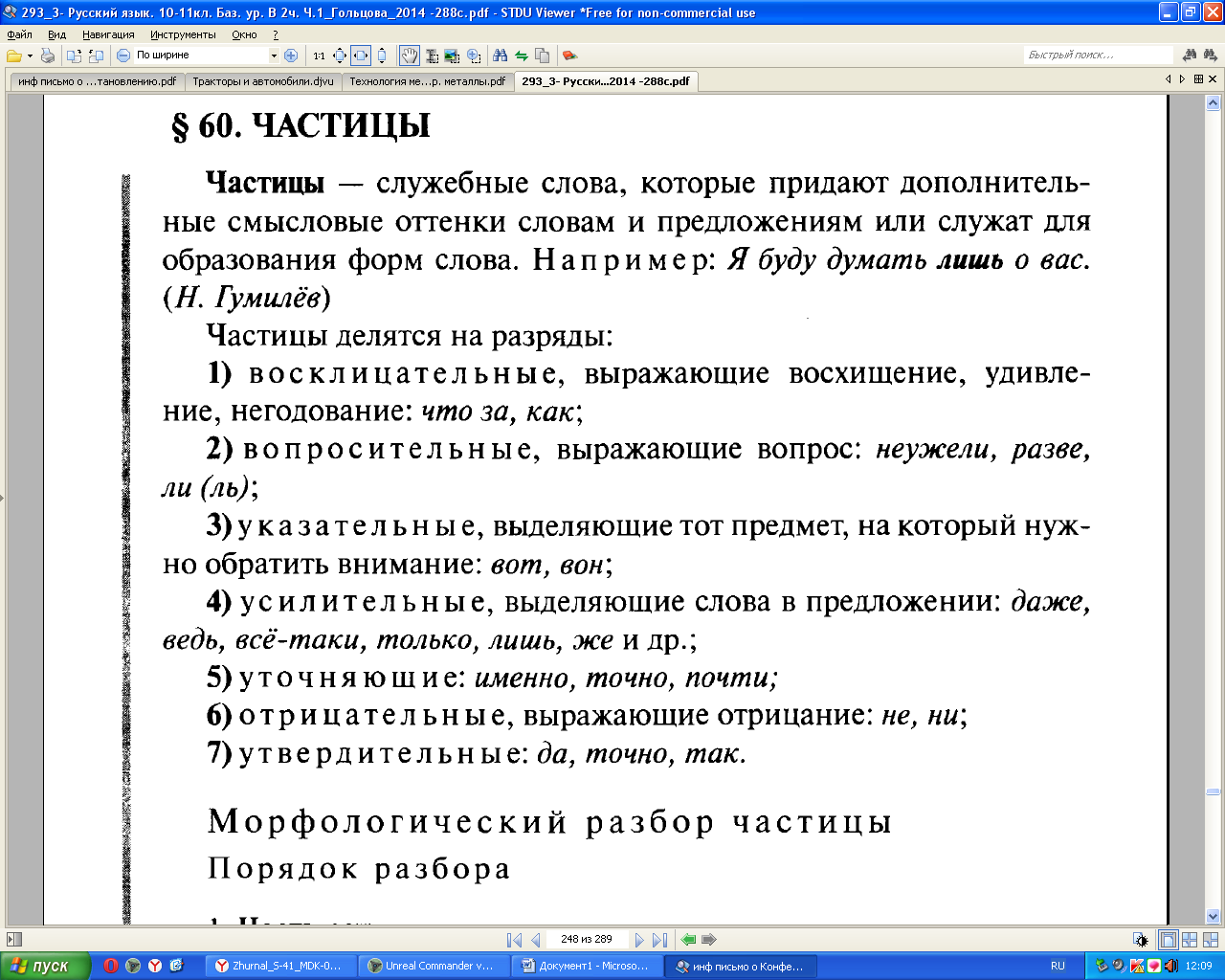 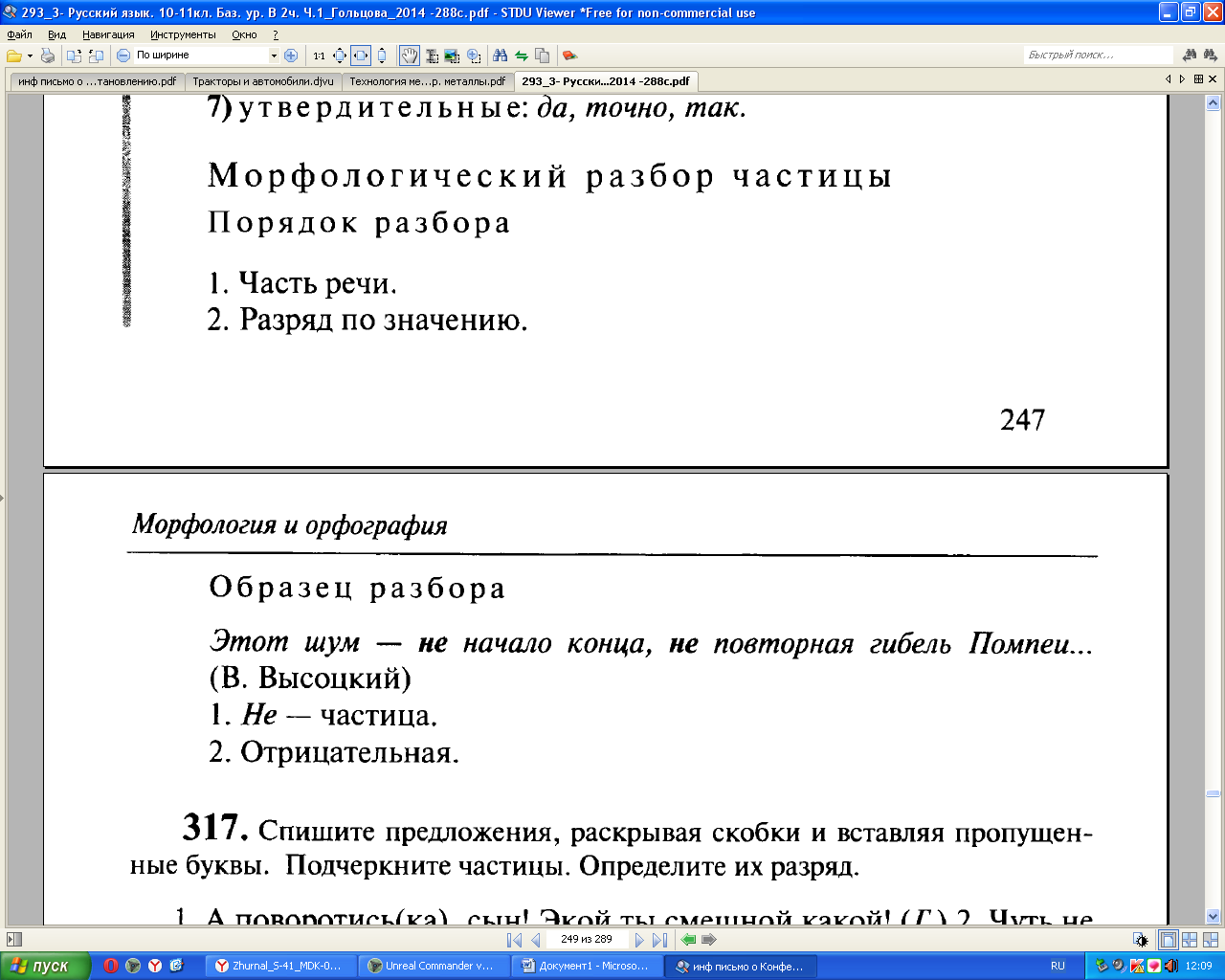 ЗАДАНИЯ.Прочитайте внимательно текст. Найдите слова служебных частей речи. Заполните таблицу примерами.Под каждым столбиком конспективно укажите особенности предлогов, союзов, частиц.Сделайте синтаксический разбор предпоследнего предложения: подпишите части речи, подчеркните члены предложения.Боже мой, что тут произошло! Кинулся он ко мне на шею, целует в щеки, в губы, в лоб, а сам, как свиристель, так звонко и тоненько кричит, что даже в кабинке глушно: «Папка родненький! Я знал! Я знал, что ты меня найдешь! Все равно найдешь! Я так долго ждал, когда ты меня найдешь!» Прижался ко мне и весь дрожит, будто травинка под ветром. А у меня в глазах туман, и тоже всего дрожь бьет, и руки трясутся… Как я тогда руля не упустил, диву можно даться! Но в кювет все же нечаянно съехал, заглушил мотор. Пока туман в глазах не прошел, — побоялся ехать, как бы на кого не наскочить. Постоял так минут пять, а сынок мой все жмется ко мне изо всех силенок, молчит, вздрагивает. Обнял я его правой рукою, потихоньку прижал к себе, а левой развернул машину, поехал обратно, на свою квартиру4. Какой уж там мне элеватор, тогда мне не до элеватора было. (М.Шолохов. Судьба человека)предлогисоюзычастицы